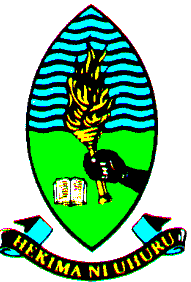 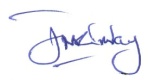 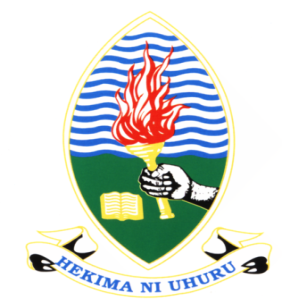 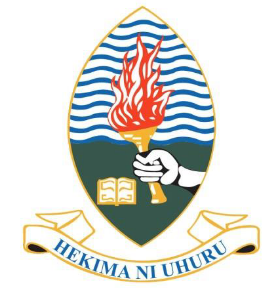 UNIVERSITY OF DAR ES SALAAMINSTITUTE OF RESOURCE ASSESSMENT & CENTRE FOR CLIMATE CHANGE STUDIES RESEARCH WEEK PROGRAMMETheme for IRA/CCCS is: “Research for Inclusive and Sustainable Development”Venue: IRA Car Park DAY1: WEDNESDAY, 3rd APRIL 2019Opening Day & Panel Discussion DAY 2: THURSDAY, 4TH APRIL 2019Exhibition of IRA/CCCS research worksS/NTimeActivityResponsible108:00 - 09:00 amArrival of invitees Secretariat209:00 - 09:05 amWelcoming RemarksDirector, IRA Presentations /Session Chair Presentations /Session Chair Presentations /Session Chair Director, IRA39:10 - 09:30 amKey Note Address: Building Research Capacity through Partnerships: Insights from IRAProf. Faustin Maganga409:30 - 09:50 amPresenter 2: Impact of Urban and Peri-urban Agriculture of Food Security  in Dar es Salaam City, TanzaniaAsnath, A.M509:50 – 10:10 amPresenter 3: Determinants of Water Fund to Sustainability of Community Managed Rural Water Supply Projects. A Case Study of Northern TanzaniaKirenga, D.A.T10:10 – 10:20am10:10 – 10:20amHealth Break    ALL610:20 - 12:00 DiscussionsDiscussant 1: Prof. Pius Z. YandaDiscussant 2: Prof. Chacha MwitaDiscussant 3: Prof. Amos E. Majule Session Chair/Director IRA 712:00 - 12:30pmGeneral Discussion Chairman812:30 - 12:40pmClosing RemarksDirector, CCCS 912:40 - 12:50pmGroup PhotoSecretariat1012:50 - 16:00Showcasing and Exhibition of deliverables for research and other stakeholder engagement projects implemented by IRA and CCCSSecretariat and Researchers/PIsEND OF THE DAYEND OF THE DAYEND OF THE DAYEND OF THE DAYS/NTimeActivityResponsiblePART I: OPENING SESSIONDean of Ceremony: PART I: OPENING SESSIONDean of Ceremony: PART I: OPENING SESSIONDean of Ceremony: PART I: OPENING SESSIONDean of Ceremony: 109: 00 - 16:00 Showcasing and/or Exhibition of deliverables for Research and Stakeholders engagement Projects and Programs implemented by the Institute of Resource Assessment and Centre for Climate Change StudiesSecretariat/Exhibitors/Stakeholders END OF THE DAYEND OF THE DAYEND OF THE DAYEND OF THE DAY